Prepísať poznámky do zošita (29.4.)VýkonVýkon je fyzikálna veličina, označuje sa P, základnou jednotkou je watt.Ďalšie jednotky:	 kilowatt......1kW = 1 000 W			 megawatt...1 MW = 1 000 000 WVýkon charakterizuje prácu vykonanú za jednotku času.Výkon závisí priamoúmerne od veľkosti vykonanej práce.Výkon vypočítame ako podiel vykonanej práce a času, za ktorý sa práca vykoná: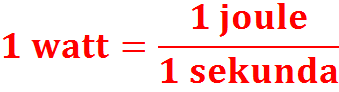 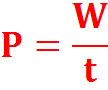 Výkon môžeme vypočítať ako súčin pôsobiacej sily a stálej rýchlosti, ktorou sa teleso pohybuje. 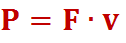 